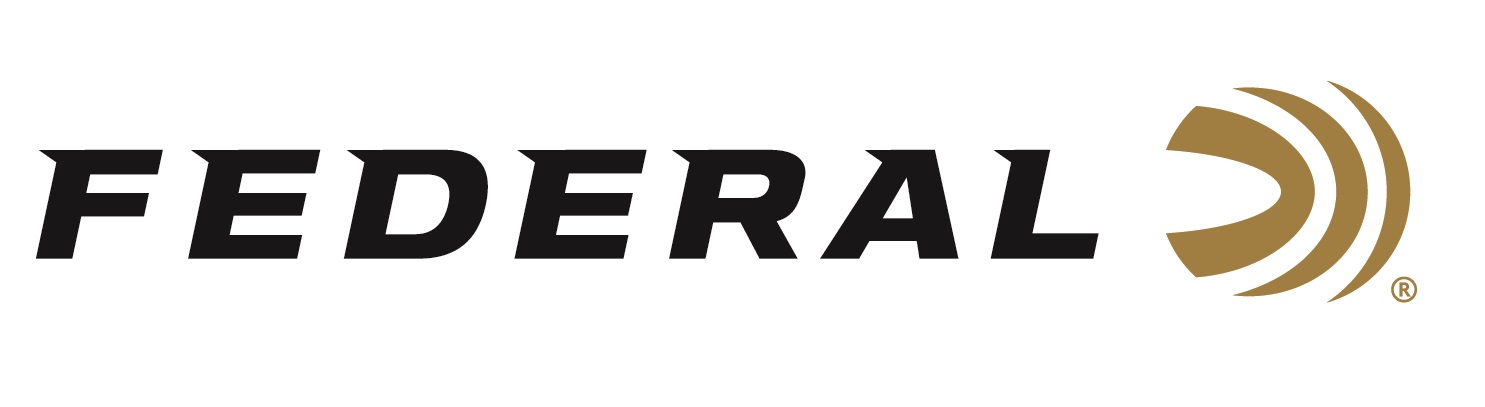 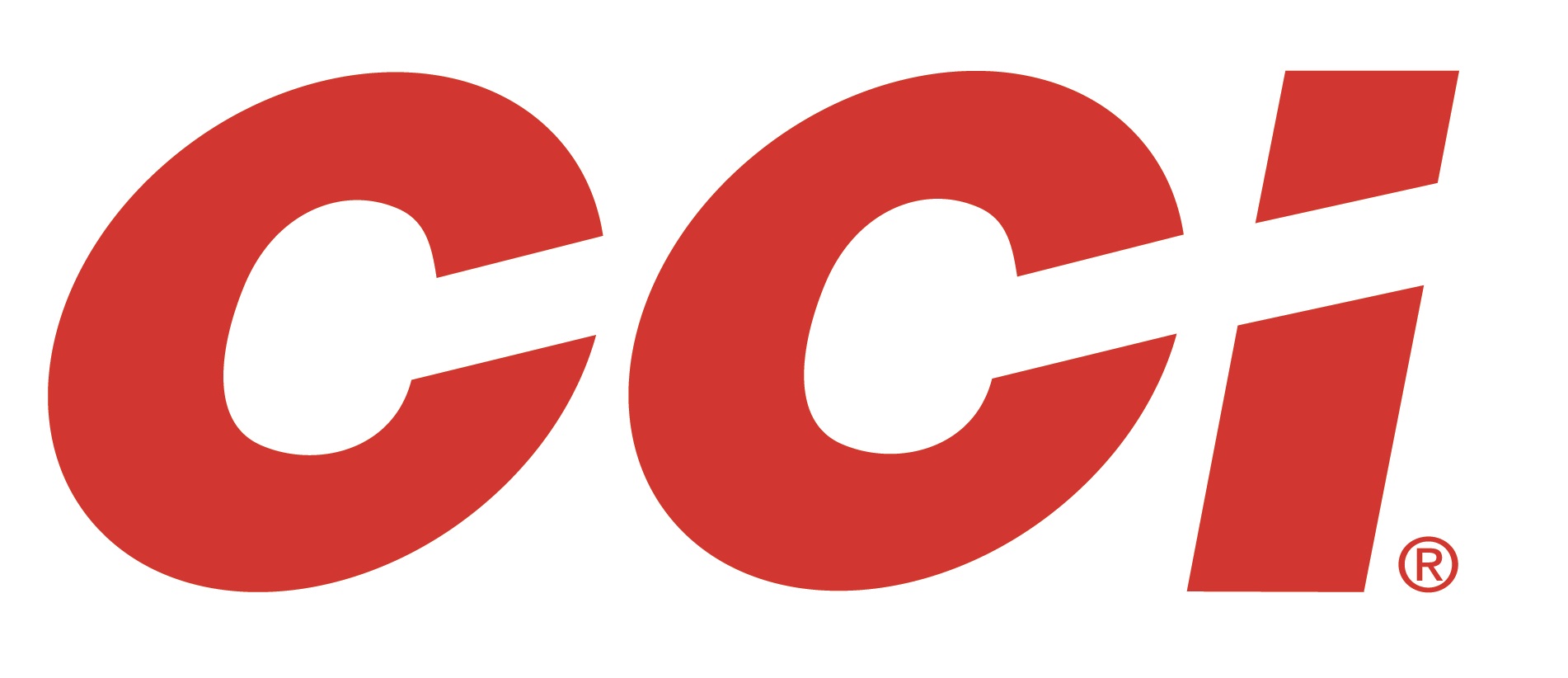 FOR IMMEDIATE RELEASE	 		    Federal and CCI are Proud Sponsors for the 2019 Scholastic Action Steel Program and National Championships ANOKA, Minnesota – July 16, 2019 – Federal and CCI Ammunition are proud to announce their sponsorship of the Scholastic Action Steel Program National Championships, held July 13-20 at the Cardinal Shooting Center in Marengo, Ohio. Federal is a Platinum Sponsor for both the event and the organization. Popular products used at this competition include CCI Mini-Mag 22 LR and Federal Syntech Range 9mm Luger.“We are happy to become more involved within the exciting world of action shooting, especially with an organization that offers a level playing field across genders and age,” said Jon Zinnel from Federal’s Industry and Government Relations Team. “Federal and CCI are dedicated to support such a fast-growing organization that is building up the action steel shooting experience. It has a great training program that allows novice shooters the chance to participate in a rapidly growing sport and develop the skills needed to excel.”The Scholastic Shooting Sports Foundation (SSSF) is the national governing body for the Scholastic Action Shooting Program (SASP), which offers youth from grade school through college the opportunity to safely participate in exciting team-based action shooting sports. Youth may participate using .22 rifles and handguns, and/or centerfire handguns. Targets are steel circles or rectangular plates, and all courses of fire are timed events.SASP is designed to instill in young people a set of personal values and character traits for fair play, compassionate understanding, individual responsibility, sportsmanship, self-discipline and personal commitment. As the sport itself, these qualities will stay with them throughout their lifetimes, helping each young athlete reach their full potential.To learn more about the SSSF and the SASP, visit www.sssfonline.org. Federal and CCI’s dedication to conservation and their support of programs that help develop the next generation of American shooters is second to none. Their reliable, accurate and high-performing ammunition help competitors perform at their best.Mini-Mag was CCI’s first 22 LR load and it’s still one of the most popular, offering unbeatable accuracy, high velocities, flat trajectories and superior reliability. The ammunition features CCI’s extremely reliable priming and specialized powders for clean, consistent ignition. It is also reliable to feed, flat shooting and highly accurate to maximize effective range.Federal Syntech Range ammunition keeps guns cleaner, longer. It features a polymer-encapsulated bullet that prevents copper and lead fouling. It’s also combined with specialized clean-burning powder and the exclusive Catalyst lead-free primer. Its Total Synthetic Jacket (TSJ) creates less splash-back on steel targets for a smoother, safer shooting experience. Syntech is available in a variety of cartridge options.For more information on Federal Ammunition, visit www.federalpremium.com. For more information on CCI Ammunition, go to www.cci-ammunition.com. Press Release Contact: JJ ReichSenior Communications Manager - Firearms and AmmunitionE-mail: VistaPressroom@VistaOutdoor.com About Federal AmmunitionFederal, headquartered in Anoka, MN, is a brand of Vista Outdoor Inc., an outdoor sports and recreation company. From humble beginnings nestled among the lakes and woods of Minnesota, Federal Ammunition has evolved into one of the world's largest producers of sporting ammunition. Beginning in 1922, founding president, Charles L. Horn, paved the way for our success. Today, Federal carries on Horn's vision for quality products and service with the next generation of outdoorsmen and women. We maintain our position as experts in the science of ammunition production. Every day we manufacture products to enhance our customers' shooting experience while partnering with the conservation organizations that protect and support our outdoor heritage. We offer thousands of options in our Federal Premium and Federal® lines-it's what makes us the most complete ammunition company in the business and provides our customers with a choice no matter their pursuit.About CCI AmmunitionDick Speer founded Cascade Cartridge, Inc. in 1951 next to the Snake River in Lewiston, Idaho. The company manufactured and marketed centerfire primers for government use in its infancy. CCI now develops them for sporting applications as part of Vista Outdoor and is the world leader in rimfire products. The company also produces industrial powerloads and Blazer centerfire handgun ammunition. CCI is part of Vista Outdoor Inc., an outdoor sports and recreation corporation. For news and information on Vista Outdoor Inc. For more information, visit www.cci-ammunition.com.